2021年6月30日エコミュージアムの運営に関するアンケート調査のお願い　はじめまして、北海道大学文学部 博物館学研究室4年の阿部麟太郎と申します。　皆様におかれましては、コロナ禍でのご苦労も大変かとお察し申し上げます。　このような状況下で大変恐縮ですが、ご回答のために少々お時間とお手数を頂戴できましたら幸いです。　現在、1980年代にフランスにおいて提唱され、日本にも輸入された「エコミュージアム」という概念に興味があり、卒業研究として「日本のエコミュージアムのあり方」について調査を進めています。　エコミュージアムは地域の自然・文化遺産の保護のために地域全体を博物館とみなし、地域住民の参加によって運営を進めてゆく活動、と理解しています。現時点での文献調査では、日本におけるエコミュージアム関連の議論はこの「地域住民の参加」という点が十分に検討されてこなかったと思われます。しかしこれはあくまでも文献調査だけであり、その実状に関しましては調査が必要だと考えていました。　つきましては、皆様が主体になって活動されております、				の活動に関しまして現状把握のためのアンケートにご協力いただきたく、本書面をお送りいたします。なお、本書面はエコミュージアム以外にも、エコミュージアム的活動を行っていると考えられる博物館・地域の皆様にもお送りしています。　また、ご回答いただいた内容について後日、こちらから詳しくお問い合わせさせていただく場合があります。　なお、本調査で得た結果は研究目的以外には使用致しません。　何卒ご協力を賜りたく、よろしくお願い申し上げます。回答方法：同封の書面にご記入いただき、① 返送用の封筒にて郵送いただくか、② 以下のURLかQRコードからWordファイルをダウンロードし、ご記入いただいたうえで下記の「連絡先」の中にある私のメールアドレスに、eメールにてお送りください。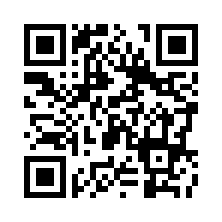 http://museology.starfree.jp/202106/  締め切り：回答期限は7/31（日）です。　　　　　　　　　　　　　　　　　　　　　　　　　　　それまでにご投函、ご返送くださいますようお願い申し上げます。連絡先：阿部麟太郎　北海道大学文学部 博物館学研究室 学部４年　060-0810 北海道札幌市北区北10条西7丁目TEL: 080-4049-1692e-Mail: rintaro_abe@eis.hokudai.ac.jp設問へのご回答の前に、以下をご記入ください。１. 館名・活動名：２. ご記入者の　　・お名前：　　・ご所属：　　・メールアドレス：§1. 運営主体と保護対象についてQ1：貴館の運営主体について、当てはまるものに〇をつけてください。①：地方公共団体（都道府県、市町村）　 ②：学術機関（大学、研究所等）③：地域住民による団体（NPO、文化保存会など）　 ④：その他（　　　　　　　　　　　　　）Q2：貴館の保護対象について、当てはまるものに〇をつけてください。（複数回答可）①：自然遺産　②：産業関連の施設・産業遺産　③：歴史・考古学的遺産④：その他（　　　　　　　　　　　　　　　　　　　　）§2. 貴館の地域住民参加についてQ3：貴館にはQ1で挙げた運営主体以外に、ミュージアムの運営・調査研究などにかかわっている個人または団体が存在しますか。当てはまるものに〇をつけてください。①：関わっている個人がいる　②：関わっている団体が存在する　③：①と②の両方④：運営主体以外誰も関わっていない → Q8へQ4：運営主体以外に貴館の運営にかかわっている方は、どのような方ですか。                当てはまるものに〇をつけてください。（複数回答可）①：行政関係の方（地方公共団体職員など）　②：プロの研究者（大学教員など）③：地域住民やアマチュアの愛好家の方　 ④：その他（　　　　	   　　　　　　　　）Q5：運営主体以外に貴館の運営にかかわっている団体はどのような形態の団体ですか。当てはまるものに〇をつけてください。（複数回答可）①：行政関係の団体 　②：学術団体（大学など）③：地域住民主体の団体（NPO、文化保存会など）　 ④：その他（　　　　　　      ）Q6：貴館の運営にかかわっている地域住民の個人または団体は、具体的にどのような活動を行っていますか。当てはまるものに〇をつけてください。（複数回答可）①：スタッフとしての参加　②：イベントなどの運営に参加　③：学術的調査・研究の協力　④：その他（　　　　　　　　　　　　　　　　　　　　）　⑤：地域住民の参加はないQ7：Q6にてご回答いただいた活動の具体的な内容について、可能でしたらお答えください。§3. その他、貴館の運営・活動についてQ8：貴館が活動を行う上で、現時点で課題として挙げられているものは次のうちどれですか。当てはまるものに〇をつけてください。（複数回答可）①：予算・経済的弊害　②：人員不足　③：研究・学術面の不振　④：その他（　　　　　　　　　　　　　　　　）　⑤：特になしQ9：貴館がエコミュージアム（的）活動を始める前、「エコミュージアム」の概念について調査・研究を行いましたか。当てはまるものに〇をつけてください。①：はい　②：いいえ　③：わからないQ10：可能でしたら、貴館がエコミュージアム（的）活動に至った経緯などについてお教えいただけたら幸いです。ご協力ありがとうございました。